Wakefield Hospice Skydiving Registration FormCHARITY SKYDIVING TERMS – By taking part in a skydive in aid of the Wakefield Hospice you are bound by the following terms and agree:To aim to meet the minimum fundraising target set by the charity, otherwise you will cover the remaining amount yourself and/or pull out of the event and refund all monies to the sponsors.To make every effort to exceed the minimum targetTo send on any additional funds raised directly to the charity within the timeframe agreed. Failure to do so is considered theft.To make clear to sponsors if you are not paying for the skydive yourself and that the cost will be covered with their donations.That your contact details will be shared between the charity and the skydiving centre. They will not be passed on by us to any other third party for any reason.Skydiving is an adventure sport and participation involves a risk of injury or death and you voluntarily accept all the risks inherent That the organiser/ charities will not accept any liability or responsibility for you taking part in a skydive.Contact detailsFor bookings and enquiries regarding the skydive itself, please contact Skydive Hibaldstow directly: telephone 01132 505600 or email info@skydiving.co.uk as they are in the best position to answer any questions.For fundraising advice, please contact the Fundraising department at Wakefield Hospice: telephone 01924 213900 or email sam.wood@wakefieldhospice.co.uk 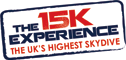 Thank you for choosing to support Wakefield HospiceFull NameADDRESSADDRESSPOSTCODEPOSTCODEPOSTCODEEMAILPHONEDate of BirthAge on date of jump Age on date of jump Age on date of jump HeightWeight (max 16st)Medical conditionsMedical conditionsYes / NoRecent or recurring injury or on medicationRecent or recurring injury or on medicationYes / NoPreferred jump dateAlternativeAlternativeDEPOSIT PAYMENTPlease call 01132 505 600 to pay over the phone or email info@skydiving.co.uk for a secure paylink to be sent to you. DEPOSIT PAYMENTPlease call 01132 505 600 to pay over the phone or email info@skydiving.co.uk for a secure paylink to be sent to you. DEPOSIT PAYMENTPlease call 01132 505 600 to pay over the phone or email info@skydiving.co.uk for a secure paylink to be sent to you. DEPOSIT PAYMENTPlease call 01132 505 600 to pay over the phone or email info@skydiving.co.uk for a secure paylink to be sent to you. DEPOSIT PAYMENTPlease call 01132 505 600 to pay over the phone or email info@skydiving.co.uk for a secure paylink to be sent to you. DEPOSIT PAYMENTPlease call 01132 505 600 to pay over the phone or email info@skydiving.co.uk for a secure paylink to be sent to you. DEPOSIT PAYMENTPlease call 01132 505 600 to pay over the phone or email info@skydiving.co.uk for a secure paylink to be sent to you. DEPOSIT PAYMENTPlease call 01132 505 600 to pay over the phone or email info@skydiving.co.uk for a secure paylink to be sent to you. DEPOSIT PAYMENTPlease call 01132 505 600 to pay over the phone or email info@skydiving.co.uk for a secure paylink to be sent to you. DEPOSIT PAYMENTPlease call 01132 505 600 to pay over the phone or email info@skydiving.co.uk for a secure paylink to be sent to you. DateSignedSigned